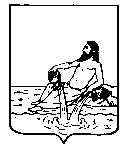 ВЕЛИКОУСТЮГСКАЯ ДУМАВЕЛИКОУСТЮГСКОГО МУНИЦИПАЛЬНОГО РАЙОНАР Е Ш Е Н И Е   от        11.09.2020          №   37                  ___________________________________________________________________________                   ______________________г. Великий УстюгВ соответствии с Федеральным законом от 06.10.2003 N 131-ФЗ "Об общих принципах организации местного самоуправления в Российской Федерации, руководствуясь статьей 21 Устава Великоустюгского муниципального района,Великоустюгская Дума РЕШИЛА:1. Внести в решение Представительного органа местного самоуправления Великоустюгской Думы от 27.02.2009 N 22 «Об утверждении Положения о присвоении звания «Почетный гражданин Великоустюгского муниципального района»  (далее – решение) следующие изменения:1.1. Пункт 2 решения изложить в новой редакции: «2. Утвердить форму: наградного листа согласно приложению N 2;согласия на обработку персональных данных согласно приложению N 3.».1.2. Внести в Положение о присвоении звания «Почетный гражданин Великоустюгского муниципального района», утвержденное решением, изменения: 1.2.1. Пункт 2.5. дополнить подпунктом «ж» следующего содержания: «ж) согласие на обработку персональных данных, заполненное по утвержденной форме (приложение № 3 к решению).».1.2.2. Пункты 4.1. и 4.2. исключить.1.2.3. Пункт 4.4. дополнить абзацем вторым следующего содержания: «Ежемесячное денежное вознаграждение назначается с первого числа месяца, следующего за месяцем, в котором гражданину присвоено звание «Почетный гражданин Великоустюгского муниципального района», и прекращается в связи со смертью Почетного гражданина или лишением звания «Почетный гражданин Великоустюгского муниципального района», начиная с первого числа месяца, следующего за месяцем, в котором наступили соответствующие обстоятельства.».1.3. Дополнить решение приложением № 3 согласно приложению к настоящему решению. 2. Настоящее решение вступает в силу после официального опубликования и распространяется на правоотношения, возникшие с 01 июня 2020 года.Глава Великоустюгскогомуниципального района                                                               А.В. КузьминПриложениек решению Великоустюгской Думыот 11.09.2020 № 37Утвержденарешением Великоустюгской Думыот 27 февраля 2009 г. N 22(приложение N 3)Форма согласия на обработкуперсональных данныхСОГЛАСИЕна обработку персональных данныхЯ, _____________________________________________________________________,(Ф.И.О.)зарегистрированный по адресу: ___________________________________________,_______________________________________________________________________паспорт серии ______, номер ________ выдан _______________________________________________________________________________________________________(кем и когда)настоящим даю свое согласие Великоустюгской Думе Великоустюгского муниципального района, адрес 162390, Вологодская обл., г. Великий Устюг, Советский пр., д. 103  на обработку моих персональных данных и подтверждаю, что, давая такое согласие, я действую по своей воле и в своих интересах.Согласие дается мною с целью рассмотрения вопроса и подготовки документов о присвоении звания «Почетный гражданин Великоустюгского муниципального района» и распространяется на следующую информацию:- фамилия, имя, отчество, пол;- дата и место рождения;- сведения об образовании, профессии, квалификации, должности, месте и стаже работы;- сведения о наличии муниципальных, ведомственных, региональных, государственных наград и почетных званий;- адрес места жительства;- номер контактного телефона;- номер расчетного счета, банковские реквизиты банка, в котором открыт счет;- фотоизображение.Настоящее согласие представляется на осуществление любых действий в отношении моих персональных данных, которые необходимы или желаемы для достижения указанных выше целей, включая (без ограничения) сбор, систематизацию, накопление, хранение, уточнение (обновление, изменение), использование, обезличивание, блокирование, уничтожение, а также осуществление любых иных действий с моими персональными данными с учетом федерального законодательства.Я, в случае принятия положительного решения на присвоение звания «Почетный гражданин Великоустюгского муниципального района» даю согласие:1) на передачу в Великоустюгскую Думу Великоустюгского муниципального района моих персональных данных: фамилия, имя, отчество; дата и место рождения; сведения об образовании, профессии, квалификации, должности, месте и стаже работы; сведения о наличии муниципальных, ведомственных, региональных, государственных наград и почетных званий; адрес места жительства.2) на передачу в МКУ "Центр бухгалтерского учета" моих персональных данных: фамилия, имя, отчество; идентификационный номер налогоплательщика, номер страхового свидетельства обязательного пенсионного страхования, номер расчетного счета, банковские реквизиты банка, в котором открыт счет.    Персональные    данные    обрабатываются   с   использованием   средств автоматизации и без использования средств автоматизации.Срок  действия  согласия:  с  момента  подписания  и  до  отзыва  его в письменной форме мной или моим законным представителем в письменной форме. ________________       ___________            ________________________________дата                         (подпись)                         (фамилия, имя, отчество) О внесении изменений решение Представительного органа местного самоуправления Великоустюгской Думы от 27.02.2009 N 22 «Об утверждении Положения о присвоении звания «Почетный гражданин Великоустюгского муниципального района»